Соціально-побутове орієнтування. 4-БТема: Школа ввічливості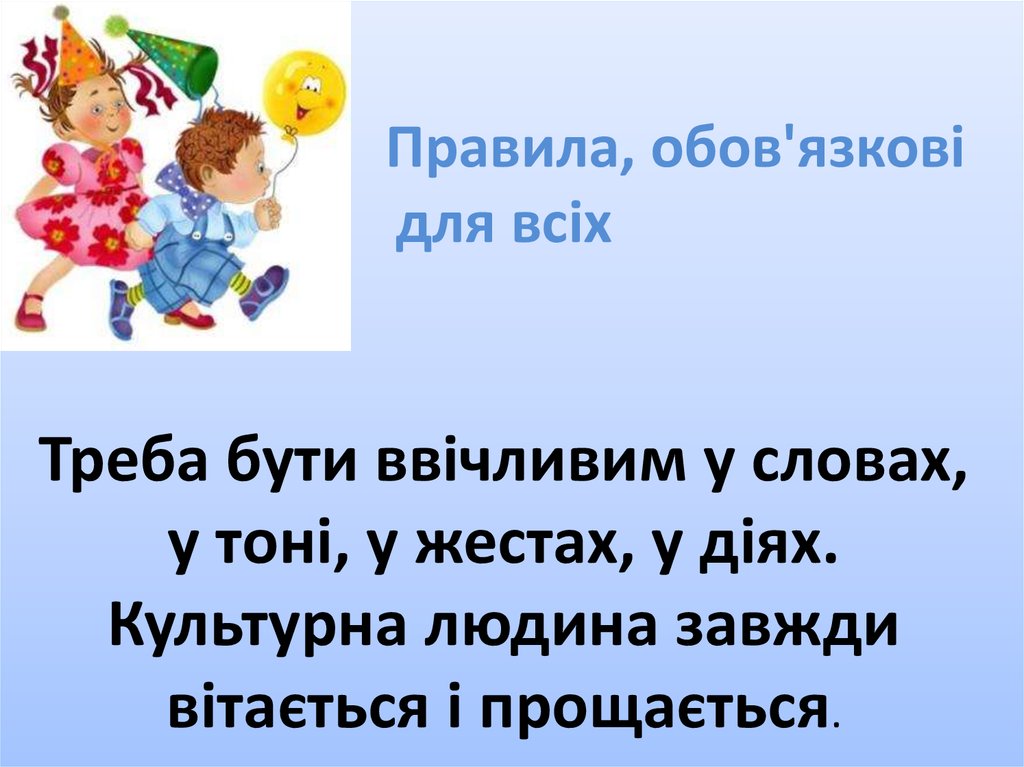 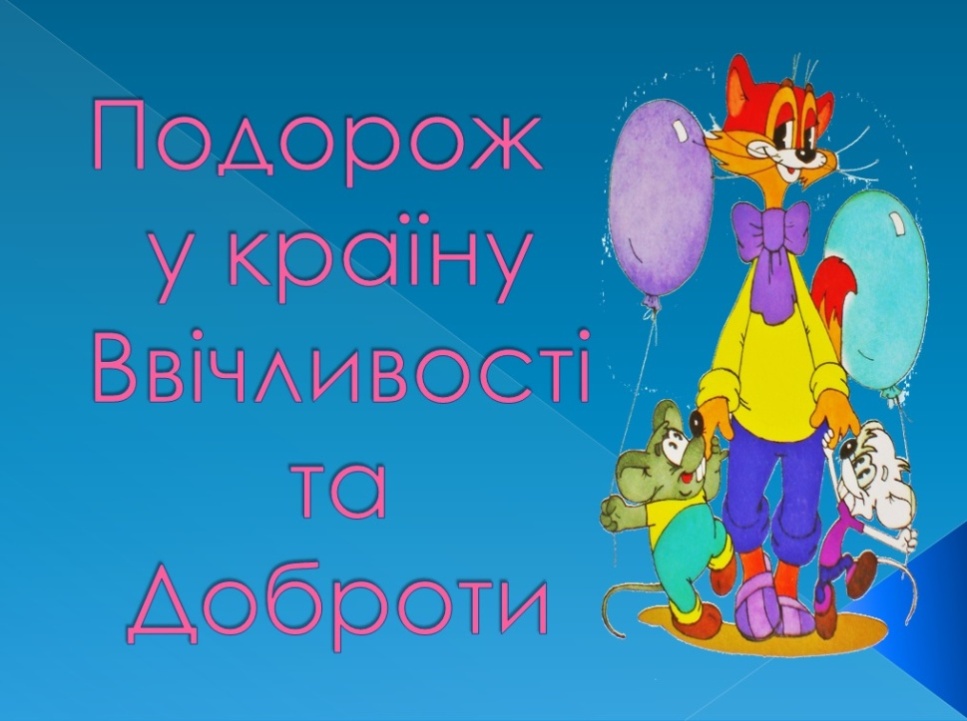 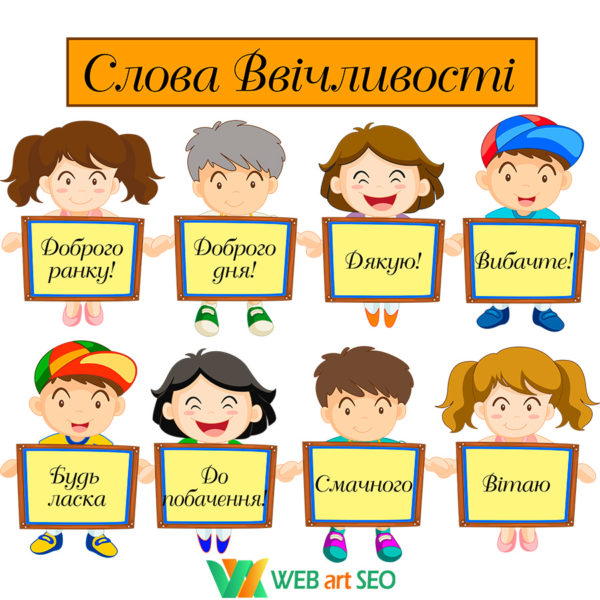 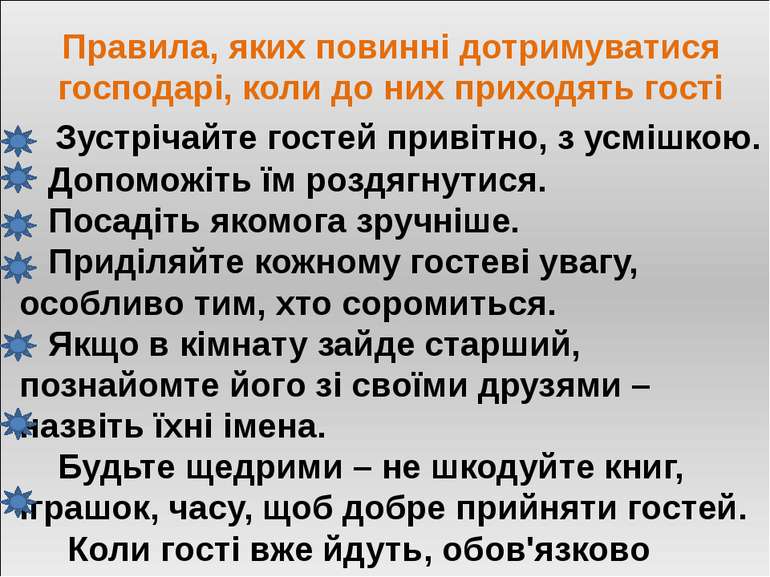 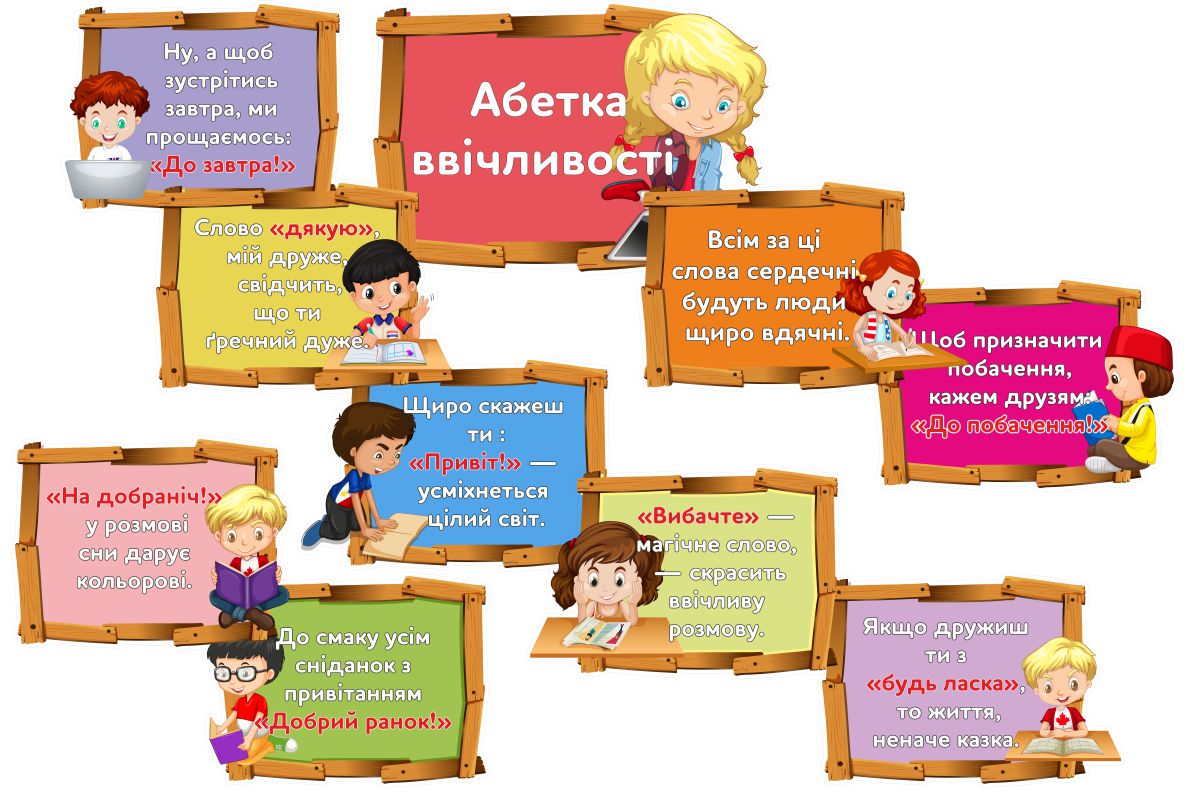 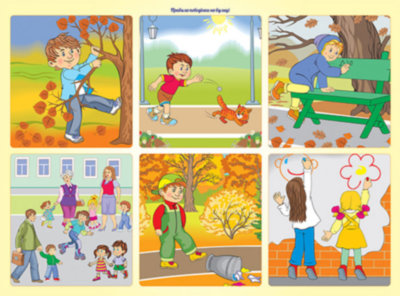 